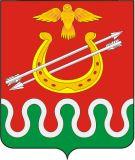 КРАСНОЯРСКИЙ КРАЙБОГОТОЛЬСКИЙ РАЙОННЫЙ СОВЕТ ДЕПУТАТОВг. БОГОТОЛРЕШЕНИЕО ВНЕСЕНИИ ИЗМЕНЕНИЙ И ДОПОЛНЕНИЙ В РЕШЕНИЕ БОГОТОЛЬСКОГО РАЙОННОГО СОВЕТА ДЕПУТАТОВ ОТ 31.08.2017 № 14-113 «О БЕЗВОЗМЕЗДНОМ ПРИЕМЕ В МУНИЦИПАЛЬНУЮ СОБСТВЕННОСТЬ БОГОТОЛЬСКОГО РАЙОНА ИМУЩЕСТВА, НАХОДЯЩЕГОСЯ В МУНИЦИПАЛЬНОЙ СОБСТВЕННОСТИ ЧАЙКОВСКОГО СЕЛЬСОВЕТА» На основании ст. 14, ст. 15, ст. 50 Федерального закона от 06.10.2003                 № 131-ФЗ «Об общих принципах организации местного самоуправления в Российской Федерации», Гражданским кодексом Российской Федерации, Указа Президента РФ от 07.05.2012 № 597 «О мероприятиях по реализации государственной социальной политики», Положения о порядке управления и распоряжения муниципальной собственностью Боготольского района, утвержденным Решением Боготольского районного Совета депутатов от 22.03.2011 № 10-53, руководствуясь ст. 21, 25 Устава Боготольского района, Боготольский районный Совет депутатов РЕШИЛ:1. Внести в Решение Боготольского районного Совета депутатов от 31.08.2017 № 14-113 «О безвозмездном приеме в муниципальную собственность Боготольского района имущества, находящегося в муниципальной собственности Чайковского сельсовета» следующие изменения и дополнения:1.1. Приложение к Решению Боготольского районного Совета депутатов от 31.08.2017 № 14-113 «Перечень объектов недвижимого имущества муниципальной собственности Чайковского сельсовета подлежащего безвозмездной передаче в муниципальную собственность Боготольского района» изложить в новой редакции согласно приложению к настоящему Решению.2. Решение вступает в силу со дня, следующего за днем его официального опубликования в периодическом печатном издании «Официальный вестник Боготольского района» и подлежит размещению на официальном сайте Боготольского района в сети Интернет (www.bogotol-r.ru). 3. Контроль за исполнением настоящего Решения возложить на постоянную комиссию по законодательству, местному самоуправлению и социальным вопросам (Председатель – Н.Б. Петрова).                                     Приложение  к Решению от 13.03.2018 № 18-135Перечень объектов недвижимого имущества муниципальной собственности Чайковского сельсовета подлежащего безвозмездной передаче в муниципальную собственность Боготольского района13 марта 2018 года	                                       № 18-135Председатель Боготольского районного Совета депутатов______________ Р.Р. Бикбаев              Глава Боготольского района          ______________ А.В. Белов№ п/пНаименование объектаМестоположениеКадастровый номерПлощадь (кв.м.)1Нежилое здание (клуб)Красноярский край, Боготольский район, п. Чайковский,ул. Советская, д. 824:06:2401003:96740,42Нежилое помещениеКрасноярский край, Боготольский район, п. Чайковский,ул. Советская, д. 824:06:2401003:14439,33Нежилое помещениеКрасноярский край, Боготольский район, п. Чайковский,ул. Советская, д. 824:06:2401003:14539,14Нежилое помещениеКрасноярский край, Боготольский район, п. Чайковский,ул. Советская, д. 824:06:2401003:14611,55Нежилое помещениеКрасноярский край, Боготольский район, п. Чайковский,ул. Советская, д. 824:06:2401003:14710,96Нежилое помещениеКрасноярский край, Боготольский район, п. Чайковский,ул. Советская, д. 824:06:2401003:14924,2